RECIPIENT IDENTIFICATIONRECIPIENT IDENTIFICATIONRECIPIENT IDENTIFICATIONRECIPIENT IDENTIFICATIONRECIPIENT IDENTIFICATIONRECIPIENT IDENTIFICATIONRECIPIENT IDENTIFICATIONRECIPIENT IDENTIFICATIONRECIPIENT IDENTIFICATIONRECIPIENT IDENTIFICATIONRECIPIENT IDENTIFICATIONRECIPIENT IDENTIFICATIONRECIPIENT IDENTIFICATIONRECIPIENT IDENTIFICATIONRECIPIENT IDENTIFICATIONRECIPIENT IDENTIFICATIONRECIPIENT IDENTIFICATIONRECIPIENT IDENTIFICATIONRECIPIENT IDENTIFICATIONRECIPIENT IDENTIFICATIONRECIPIENT IDENTIFICATIONRECIPIENT IDENTIFICATIONRECIPIENT IDENTIFICATIONRECIPIENT IDENTIFICATIONRECIPIENT IDENTIFICATIONRECIPIENT IDENTIFICATIONRECIPIENT IDENTIFICATIONRECIPIENT IDENTIFICATIONRECIPIENT IDENTIFICATIONRECIPIENT IDENTIFICATIONRECIPIENT IDENTIFICATIONRECIPIENT IDENTIFICATIONRECIPIENT IDENTIFICATIONRECIPIENT IDENTIFICATIONRECIPIENT IDENTIFICATIONRECIPIENT IDENTIFICATIONNameID assigned by Anthony NolanID assigned by recipient TCID assigned by recipient TCID assigned by recipient TCID assigned by recipient TCID assigned by recipient TCID assigned by recipient TCID assigned by recipient TCID assigned by recipient TCID assigned by recipient TCID assigned by Int registryID assigned by Int registryID assigned by Int registryDOB day/month/yearGenderGenderGenderGenderGenderGenderGenderGenderGenderGenderMale	Male	Male	FemaleFemaleFemaleFemaleABO rhCMV statusCMV statusCMV statusCMV statusCMV statusCMV statusCMV statusCMV statusCMV statusWeight kgWeight kgWeight kgPre-transplant diagnosisPre-transplant diagnosisPre-transplant diagnosisPre-transplant diagnosisPre-transplant diagnosisPre-transplant diagnosisPre-transplant diagnosisPre-transplant diagnosisPre-transplant diagnosisPre-transplant diagnosisDisease status at time of initial transplantDisease status at time of initial transplantDisease status at time of initial transplantDisease status at time of initial transplantDisease status at time of initial transplantDisease status at time of initial transplantDisease status at time of initial transplantDisease status at time of initial transplantDisease status at time of initial transplantDisease status at time of initial transplantCurrent disease statusCurrent disease statusCurrent disease statusCurrent disease statusCurrent disease statusCurrent disease statusCurrent disease statusCurrent disease statusCurrent disease statusCurrent disease statusReason for subsequent donation requestReason for subsequent donation requestReason for subsequent donation requestReason for subsequent donation requestReason for subsequent donation requestReason for subsequent donation requestReason for subsequent donation requestReason for subsequent donation requestReason for subsequent donation requestReason for subsequent donation requestDONOR IDENTIFICATIONDONOR IDENTIFICATIONDONOR IDENTIFICATIONDONOR IDENTIFICATIONDONOR IDENTIFICATIONDONOR IDENTIFICATIONDONOR IDENTIFICATIONDONOR IDENTIFICATIONDONOR IDENTIFICATIONDONOR IDENTIFICATIONDONOR IDENTIFICATIONDONOR IDENTIFICATIONDONOR IDENTIFICATIONDONOR IDENTIFICATIONDONOR IDENTIFICATIONDONOR IDENTIFICATIONDONOR IDENTIFICATIONDONOR IDENTIFICATIONDONOR IDENTIFICATIONDONOR IDENTIFICATIONDONOR IDENTIFICATIONDONOR IDENTIFICATIONDONOR IDENTIFICATIONDONOR IDENTIFICATIONDONOR IDENTIFICATIONDONOR IDENTIFICATIONDONOR IDENTIFICATIONDONOR IDENTIFICATIONDONOR IDENTIFICATIONDONOR IDENTIFICATIONDONOR IDENTIFICATIONDONOR IDENTIFICATIONDONOR IDENTIFICATIONDONOR IDENTIFICATIONDONOR IDENTIFICATIONDONOR IDENTIFICATIONGRIDGRIDDonor IDDonor IDDonor IDGender  Male      Female Male      Female Male      Female Male      Female Male      Female Male      Female Male      Female Male      Female Male      FemaleABO rhABO rhABO rhABO rhABO rhABO rhABO rhABO rhABO rhCMV statusCMV statusCMV statusDATA FROM PREVIOUS TRANSPLANTDATA FROM PREVIOUS TRANSPLANTDATA FROM PREVIOUS TRANSPLANTDATA FROM PREVIOUS TRANSPLANTDATA FROM PREVIOUS TRANSPLANTDATA FROM PREVIOUS TRANSPLANTDATA FROM PREVIOUS TRANSPLANTDATA FROM PREVIOUS TRANSPLANTDATA FROM PREVIOUS TRANSPLANTDATA FROM PREVIOUS TRANSPLANTDATA FROM PREVIOUS TRANSPLANTDATA FROM PREVIOUS TRANSPLANTDATA FROM PREVIOUS TRANSPLANTDATA FROM PREVIOUS TRANSPLANTDATA FROM PREVIOUS TRANSPLANTDATA FROM PREVIOUS TRANSPLANTDATA FROM PREVIOUS TRANSPLANTDATA FROM PREVIOUS TRANSPLANTDATA FROM PREVIOUS TRANSPLANTDATA FROM PREVIOUS TRANSPLANTDATA FROM PREVIOUS TRANSPLANTDATA FROM PREVIOUS TRANSPLANTDATA FROM PREVIOUS TRANSPLANTDATA FROM PREVIOUS TRANSPLANTDATA FROM PREVIOUS TRANSPLANTDATA FROM PREVIOUS TRANSPLANTDATA FROM PREVIOUS TRANSPLANTDATA FROM PREVIOUS TRANSPLANTDATA FROM PREVIOUS TRANSPLANTDATA FROM PREVIOUS TRANSPLANTDATA FROM PREVIOUS TRANSPLANTDATA FROM PREVIOUS TRANSPLANTDATA FROM PREVIOUS TRANSPLANTDATA FROM PREVIOUS TRANSPLANTDATA FROM PREVIOUS TRANSPLANTDATA FROM PREVIOUS TRANSPLANTNumber of previous transplantsNumber of previous transplantsNumber of previous transplantsNumber of previous transplantsNumber of previous transplantsNumber of previous transplantsNumber of previous transplantsNumber of previous transplantsNumber of previous transplantsNumber of previous transplantsDate of last transplant day/month/yearDate of last transplant day/month/yearDate of last transplant day/month/yearDate of last transplant day/month/yearDate of last transplant day/month/yearDate of last transplant day/month/yearDate of last transplant day/month/yearDate of last transplant day/month/yearDate of last transplant day/month/yearDate of last transplant day/month/yearDate of last transplant day/month/yearDate of last transplant day/month/yearDate of last transplant day/month/yearManipulation  state type e.g. T-cell depletion, plasma removal etc.Manipulation  state type e.g. T-cell depletion, plasma removal etc.Manipulation  state type e.g. T-cell depletion, plasma removal etc.Manipulation  state type e.g. T-cell depletion, plasma removal etc.Manipulation  state type e.g. T-cell depletion, plasma removal etc.Manipulation  state type e.g. T-cell depletion, plasma removal etc.Manipulation  state type e.g. T-cell depletion, plasma removal etc.Manipulation  state type e.g. T-cell depletion, plasma removal etc.Manipulation  state type e.g. T-cell depletion, plasma removal etc.Manipulation  state type e.g. T-cell depletion, plasma removal etc.Source of stem cells for last transplantSource of stem cells for last transplantSource of stem cells for last transplantSource of stem cells for last transplantSource of stem cells for last transplantSource of stem cells for last transplantSource of stem cells for last transplantSource of stem cells for last transplantSource of stem cells for last transplantSource of stem cells for last transplantIf unrelated donor: Donor IDIf unrelated donor: Donor IDIf unrelated donor: Donor IDIf unrelated donor: Donor IDIf unrelated donor: Donor IDIf unrelated donor: Donor IDIf unrelated donor: Donor IDIf unrelated donor: Donor IDIf unrelated donor: Donor IDIf unrelated donor: Donor IDSource of stem cellsSource of stem cellsSource of stem cellsSource of stem cellsSource of stem cellsSource of stem cellsSource of stem cellsSource of stem cellsCollection date  Collection date  Collection date  Cell dose administered to recipientCell dose administered to recipientCell dose administered to recipientCell dose administered to recipientCell dose administered to recipientCell dose administered to recipientCell dose administered to recipientCell dose administered to recipientCell dose administered to recipientCell dose administered to recipientMarrowMarrowMarrowMarrowMarrowMarrowMarrowMarrowMarrow x 10^8 / kg TNC x 10^8 / kg TNC x 10^8 / kg TNC x 10^8 / kg TNC x 10^8 / kg TNC x 10^8 / kg TNC x 10^8 / kg TNC x 10^8 / kg TNC x 10^8 / kg TNC x 10^8 / kg TNCPBSCPBSCPBSC x 10^6 / kg CD34+ x 10^6 / kg CD34+ x 10^6 / kg CD34+ x 10^6 / kg CD34+Details on conditioning treatmentDetails on conditioning treatmentDetails on conditioning treatmentDetails on conditioning treatmentDetails on conditioning treatmentDetails on conditioning treatmentDetails on conditioning treatmentDetails on conditioning treatmentDetails on conditioning treatmentDetails on conditioning treatment  Myeloablative         Myeloablative         Myeloablative         Myeloablative         Myeloablative         Myeloablative         Myeloablative         Myeloablative         Myeloablative         Myeloablative         Myeloablative         Myeloablative         Myeloablative         Myeloablative         Myeloablative         Myeloablative         Myeloablative         Myeloablative         Myeloablative         Dose-reduced  Dose-reduced  Dose-reduced  Dose-reduced  Dose-reduced  Dose-reduced  Dose-reducedDid the conditioning regimen include TBIDid the conditioning regimen include TBIDid the conditioning regimen include TBIDid the conditioning regimen include TBIDid the conditioning regimen include TBIDid the conditioning regimen include TBIDid the conditioning regimen include TBIDid the conditioning regimen include TBIDid the conditioning regimen include TBIDid the conditioning regimen include TBI Yes Yes Yes Yes Yes Yes Yes Yes Yes Yes Yes Yes Yes Yes Yes Yes Yes Yes Yes No No No No No No NoGvHD prophylaxis administeredGvHD prophylaxis administeredGvHD prophylaxis administeredGvHD prophylaxis administeredGvHD prophylaxis administeredGvHD prophylaxis administeredGvHD prophylaxis administeredGvHD prophylaxis administeredGvHD prophylaxis administeredGvHD prophylaxis administeredWas any portion of the product frozenWas any portion of the product frozenWas any portion of the product frozenWas any portion of the product frozenWas any portion of the product frozenWas any portion of the product frozenWas any portion of the product frozenWas any portion of the product frozenWas any portion of the product frozenWas any portion of the product frozen Yes Yes Yes Yes Yes Yes Yes Yes Yes Yes Yes Yes Yes Yes Yes Yes Yes Yes Yes No No No No No No NoReason for freezingReason for freezingReason for freezingReason for freezingReason for freezingReason for freezingReason for freezingReason for freezingReason for freezingReason for freezingIf yes, list the cell dose available:If yes, list the cell dose available:If yes, list the cell dose available:If yes, list the cell dose available:If yes, list the cell dose available:If yes, list the cell dose available:If yes, list the cell dose available:If yes, list the cell dose available:If yes, list the cell dose available:If yes, list the cell dose available:MarrowMarrowMarrowMarrowMarrowMarrowMarrowMarrowMarrow  x 10^8 / kg TNC  x 10^8 / kg TNC  x 10^8 / kg TNC  x 10^8 / kg TNC  x 10^8 / kg TNC  x 10^8 / kg TNC  x 10^8 / kg TNC  x 10^8 / kg TNC  x 10^8 / kg TNC  x 10^8 / kg TNCPBSCPBSCPBSC  x 10^6 / kg CD34+  x 10^6 / kg CD34+  x 10^6 / kg CD34+  x 10^6 / kg CD34+If any portion of the stem cell product was frozen, was it infusedIf any portion of the stem cell product was frozen, was it infusedIf any portion of the stem cell product was frozen, was it infusedIf any portion of the stem cell product was frozen, was it infusedIf any portion of the stem cell product was frozen, was it infusedIf any portion of the stem cell product was frozen, was it infusedIf any portion of the stem cell product was frozen, was it infusedIf any portion of the stem cell product was frozen, was it infusedIf any portion of the stem cell product was frozen, was it infusedIf any portion of the stem cell product was frozen, was it infused Yes Yes Yes Yes Yes Yes Yes Yes Yes Yes Yes Yes Yes Yes Yes Yes Yes Yes Yes No No No No No No NoIf yes, what was the date of infusionIf yes, what was the date of infusionIf yes, what was the date of infusionIf yes, what was the date of infusionIf yes, what was the date of infusionIf yes, what was the date of infusionIf yes, what was the date of infusionIf yes, what was the date of infusionIf yes, what was the date of infusionIf yes, what was the date of infusionReason for infusionReason for infusionReason for infusionReason for infusionReason for infusionReason for infusionReason for infusionReason for infusionReason for infusionReason for infusionIs autologous back up marrow / PBSC availableIs autologous back up marrow / PBSC availableIs autologous back up marrow / PBSC availableIs autologous back up marrow / PBSC availableIs autologous back up marrow / PBSC availableIs autologous back up marrow / PBSC availableIs autologous back up marrow / PBSC availableIs autologous back up marrow / PBSC availableIs autologous back up marrow / PBSC availableIs autologous back up marrow / PBSC available Yes Yes Yes Yes Yes Yes Yes Yes Yes No No No No No No No No No NoCollection dateday/month/yearCollection dateday/month/yearCollection dateday/month/yearENGRAFTMENT DATA / DISEASE STATUSENGRAFTMENT DATA / DISEASE STATUSENGRAFTMENT DATA / DISEASE STATUSENGRAFTMENT DATA / DISEASE STATUSENGRAFTMENT DATA / DISEASE STATUSENGRAFTMENT DATA / DISEASE STATUSENGRAFTMENT DATA / DISEASE STATUSENGRAFTMENT DATA / DISEASE STATUSENGRAFTMENT DATA / DISEASE STATUSENGRAFTMENT DATA / DISEASE STATUSENGRAFTMENT DATA / DISEASE STATUSENGRAFTMENT DATA / DISEASE STATUSENGRAFTMENT DATA / DISEASE STATUSEngraftment  neutrophils > 0.5 x 10^9/L                   Engraftment  neutrophils > 0.5 x 10^9/L                   Engraftment  neutrophils > 0.5 x 10^9/L                   Engraftment  neutrophils > 0.5 x 10^9/L                   DateDateIn case of allogeneic SCT hematopoietic chimerism  most recent result with dateIn case of allogeneic SCT hematopoietic chimerism  most recent result with dateIn case of allogeneic SCT hematopoietic chimerism  most recent result with dateIn case of allogeneic SCT hematopoietic chimerism  most recent result with dateDateDatePlease state percentagePlease state percentagePlease state percentagePlease state percentageDonor:        %Donor:        %Donor:        %Recipient:           %Recipient:           %Date Date Best response of disease to transplant                                       Best response of disease to transplant                                       Best response of disease to transplant                                       Best response of disease to transplant                                       Date achieved  Date achieved  Evaluated byEvaluated byEvaluated byEvaluated byCurrent disease status                                           Current disease status                                           Current disease status                                           Current disease status                                           Date of assessment  Date of assessment  Chromosome / PCR data on disease and Chimerism Chromosome / PCR data on disease and Chimerism Chromosome / PCR data on disease and Chimerism Chromosome / PCR data on disease and Chimerism  Yes	 Yes	 Yes	 No NoState source State source State source State source  Marrow Marrow Marrow Blood   Blood  Most recent result with date  Most recent result with date  Most recent result with date  Most recent result with date  DateDateEvaluated byEvaluated byEvaluated byEvaluated byAdditional commentsAdditional commentsAdditional commentsAdditional commentsTRANSPLANT RELATED COMPLICATIONS IN PATIENTTRANSPLANT RELATED COMPLICATIONS IN PATIENTTRANSPLANT RELATED COMPLICATIONS IN PATIENTTRANSPLANT RELATED COMPLICATIONS IN PATIENTTRANSPLANT RELATED COMPLICATIONS IN PATIENTTRANSPLANT RELATED COMPLICATIONS IN PATIENTTRANSPLANT RELATED COMPLICATIONS IN PATIENTTRANSPLANT RELATED COMPLICATIONS IN PATIENTTRANSPLANT RELATED COMPLICATIONS IN PATIENTTRANSPLANT RELATED COMPLICATIONS IN PATIENTTRANSPLANT RELATED COMPLICATIONS IN PATIENTTRANSPLANT RELATED COMPLICATIONS IN PATIENTTRANSPLANT RELATED COMPLICATIONS IN PATIENTGVHD Grade/organs involved and treatment receivedGVHD Grade/organs involved and treatment receivedGVHD Grade/organs involved and treatment receivedGVHD Grade/organs involved and treatment receivedGVHD Grade/organs involved and treatment receivedGVHD Grade/organs involved and treatment receivedGVHD Grade/organs involved and treatment receivedGVHD Grade/organs involved and treatment receivedGVHD Grade/organs involved and treatment receivedGVHD Grade/organs involved and treatment receivedGVHD Grade/organs involved and treatment receivedGVHD Grade/organs involved and treatment receivedGVHD Grade/organs involved and treatment receivedOrgansAcuteAcuteGradeGradeResolvedResolvedOrgansChronicChronicGradeGradeResolvedResolvedSerious infectionSerious infectionSerious infectionSerious infectionSerious infectionSerious infectionSerious infectionSerious infectionSerious infectionSerious infectionSerious infectionSerious infectionSerious infectionState type and treatment receivedState type and treatment receivedState type and treatment receivedState type and treatment receivedResolvedResolvedResolvedResolved Yes Yes Yes No NoOrgan toxicity/otherOrgan toxicity/otherOrgan toxicity/otherOrgan toxicity/otherOrgan toxicity/otherOrgan toxicity/otherOrgan toxicity/otherOrgan toxicity/otherOrgan toxicity/otherOrgan toxicity/otherOrgan toxicity/otherOrgan toxicity/otherOrgan toxicity/otherDescribe type and treatmentDescribe type and treatmentDescribe type and treatmentDescribe type and treatmentResolvedResolvedResolvedResolved Yes Yes Yes No NoCURRENT CLINICAL STATUS OF PATIENTCURRENT CLINICAL STATUS OF PATIENTCURRENT CLINICAL STATUS OF PATIENTCURRENT CLINICAL STATUS OF PATIENTCURRENT CLINICAL STATUS OF PATIENTCURRENT CLINICAL STATUS OF PATIENTCURRENT CLINICAL STATUS OF PATIENTCURRENT CLINICAL STATUS OF PATIENTCURRENT CLINICAL STATUS OF PATIENTCURRENT CLINICAL STATUS OF PATIENTCURRENT CLINICAL STATUS OF PATIENTCURRENT CLINICAL STATUS OF PATIENTCURRENT CLINICAL STATUS OF PATIENTPhysical examination state significant findingsPhysical examination state significant findingsPhysical examination state significant findingsPhysical examination state significant findingsPhysical examination state significant findingsPhysical examination state significant findingsPhysical examination state significant findingsCurrent medication please listCurrent medication please listCurrent medication please listCurrent medication please listCurrent medication please listCurrent medication please listCurrent medication please listDescribe any intensive medical support the recipient is receiving         e.g. ventilation, dialysis, etc.Describe any intensive medical support the recipient is receiving         e.g. ventilation, dialysis, etc.Describe any intensive medical support the recipient is receiving         e.g. ventilation, dialysis, etc.Describe any intensive medical support the recipient is receiving         e.g. ventilation, dialysis, etc.Describe any intensive medical support the recipient is receiving         e.g. ventilation, dialysis, etc.Describe any intensive medical support the recipient is receiving         e.g. ventilation, dialysis, etc.Describe any intensive medical support the recipient is receiving         e.g. ventilation, dialysis, etc.CURRENT RECIPIENT CONDITION Laboratory DataCURRENT RECIPIENT CONDITION Laboratory DataCURRENT RECIPIENT CONDITION Laboratory DataCURRENT RECIPIENT CONDITION Laboratory DataCURRENT RECIPIENT CONDITION Laboratory DataCURRENT RECIPIENT CONDITION Laboratory DataCURRENT RECIPIENT CONDITION Laboratory DataCURRENT RECIPIENT CONDITION Laboratory DataBlanks will be taken to represent normal resultsBlanks will be taken to represent normal resultsBlanks will be taken to represent normal resultsBlanks will be taken to represent normal resultsBlanks will be taken to represent normal resultsBlanks will be taken to represent normal resultsBlanks will be taken to represent normal resultsBlanks will be taken to represent normal resultsWBCWBC Differential:NeutrophilsNeutrophilsBlastsLymphocytesOthersOthersHaemoglobin   g/dL   g/dLFrequency of red blood cell transfusionsDate of last red cell transfusionDate of last red cell transfusionPlatelets   x 10^9/L x 10^9/LFrequency of platelet transfusionsDate of last platelet transfusion  Date of last platelet transfusion  Please give the following results only if abnormalPlease give the following results only if abnormalPlease give the following results only if abnormalPlease give the following results only if abnormalPlease give the following results only if abnormalPlease give the following results only if abnormalPlease give the following results only if abnormalPlease give the following results only if abnormalUrea                                                 mg/dL mg/dLBilirubin                                            mg/dLCreatinine                                       Creatinine                                        mg/dLAST U/L U/LAlkaline Phosphatase                             U/LChest X-RayChest X-RayPREVIOUS REQUESTS FOR SUBSEQUENT DONATIONPREVIOUS REQUESTS FOR SUBSEQUENT DONATIONPREVIOUS REQUESTS FOR SUBSEQUENT DONATIONPREVIOUS REQUESTS FOR SUBSEQUENT DONATIONPREVIOUS REQUESTS FOR SUBSEQUENT DONATIONPREVIOUS REQUESTS FOR SUBSEQUENT DONATIONPREVIOUS REQUESTS FOR SUBSEQUENT DONATIONPREVIOUS REQUESTS FOR SUBSEQUENT DONATIONHas there been a previous post transplant donation request for this donorHas there been a previous post transplant donation request for this donorHas there been a previous post transplant donation request for this donor Yes Yes No No NoProduct requestedProduct requestedProduct requestedIf yes, was the request approved                                                 If yes, was the request approved                                                 If yes, was the request approved                                                 If the request was refused please state whyIf the request was refused please state whyIf the request was refused please state whyPRODUCT REQUESTPRODUCT REQUESTPRODUCT REQUESTPRODUCT REQUESTPRODUCT REQUESTPRODUCT REQUESTPRODUCT REQUESTPRODUCT REQUEST* Please fill in a numerical  value next to ALL products to indicate preference: 1 – 1st preference     2 – 2nd preference     0 – not wanted* Please fill in a numerical  value next to ALL products to indicate preference: 1 – 1st preference     2 – 2nd preference     0 – not wanted* Please fill in a numerical  value next to ALL products to indicate preference: 1 – 1st preference     2 – 2nd preference     0 – not wanted* Please fill in a numerical  value next to ALL products to indicate preference: 1 – 1st preference     2 – 2nd preference     0 – not wanted* Please fill in a numerical  value next to ALL products to indicate preference: 1 – 1st preference     2 – 2nd preference     0 – not wanted* Please fill in a numerical  value next to ALL products to indicate preference: 1 – 1st preference     2 – 2nd preference     0 – not wanted* Please fill in a numerical  value next to ALL products to indicate preference: 1 – 1st preference     2 – 2nd preference     0 – not wanted* Please fill in a numerical  value next to ALL products to indicate preference: 1 – 1st preference     2 – 2nd preference     0 – not wantedBone marrow  BMBone marrow  BMBone marrow  BMPBSC Peripheral Blood Stem CellsPBSC Peripheral Blood Stem CellsPBSC Peripheral Blood Stem CellsLymphocyte unstimulated leucopheresisLymphocyte unstimulated leucopheresisLymphocyte unstimulated leucopheresisBlood samples specify type and amountBlood samples specify type and amountBlood samples specify type and amountIs this donor requested to consent to participate in an AN-approved clinical trial?Is this donor requested to consent to participate in an AN-approved clinical trial?Is this donor requested to consent to participate in an AN-approved clinical trial?Is this donor requested to consent to participate in an AN-approved clinical trial?Is this donor requested to consent to participate in an AN-approved clinical trial?YesYes NoIf yes, what is the name of the trial?If yes, what is the name of the trial?If yes, what is the name of the trial?PREFERRED DATES (in order of preference)PREFERRED DATES (in order of preference)PREFERRED DATES (in order of preference)PREFERRED DATES (in order of preference)PREFERRED DATES (in order of preference)PREFERRED DATES (in order of preference)PREFERRED DATES (in order of preference)PREFERRED DATES (in order of preference)For BM list preferred date of collection, for PBSC list preferred first date of collectionFor BM list preferred date of collection, for PBSC list preferred first date of collectionFor BM list preferred date of collection, for PBSC list preferred first date of collectionFor BM list preferred date of collection, for PBSC list preferred first date of collectionFor BM list preferred date of collection, for PBSC list preferred first date of collectionFor BM list preferred date of collection, for PBSC list preferred first date of collectionFor BM list preferred date of collection, for PBSC list preferred first date of collectionFor BM list preferred date of collection, for PBSC list preferred first date of collectionCollection date: (day/month/year)Collection date: (day/month/year)Collection date: (day/month/year)Collection date: (day/month/year)Corresponding infusion date: (day/month/year)Corresponding infusion date: (day/month/year)Corresponding infusion date: (day/month/year)Corresponding infusion date: (day/month/year)Minimum number of days clearance must be received prior to collection  Minimum number of days clearance must be received prior to collection  Minimum number of days clearance must be received prior to collection  Minimum number of days clearance must be received prior to collection  Number of days recipient conditioning required prior to transplant  Number of days recipient conditioning required prior to transplant  Number of days recipient conditioning required prior to transplant  Number of days recipient conditioning required prior to transplant  Date donor clearance is required by for  first choice datesDate donor clearance is required by for  first choice datesDate donor clearance is required by for  first choice datesDate donor clearance is required by for  first choice datesDETAILS ON PLANNED NEW SCTDETAILS ON PLANNED NEW SCTDETAILS ON PLANNED NEW SCTDETAILS ON PLANNED NEW SCTDETAILS ON PLANNED NEW SCTDETAILS ON PLANNED NEW SCTIs product manipulation planned                                  Is product manipulation planned                                  Is product manipulation planned                                   Yes Yes No NoIf yes, briefly describe the planned manipulationIf yes, briefly describe the planned manipulationIf yes, briefly describe the planned manipulationProphylaxis for GVHDProphylaxis for GVHDProphylaxis for GVHDTreatment alternative for patient besides related donorTreatment alternative for patient besides related donorTreatment alternative for patient besides related donorTreatment alternative for patient besides related donorTreatment alternative for patient besides related donorTreatment alternative for patient besides related donorTreatment alternative for patient besides related donorIs backup marrow / PBSC or frozen marrow / PBSC available       Is backup marrow / PBSC or frozen marrow / PBSC available       Is backup marrow / PBSC or frozen marrow / PBSC available        Yes – if yes, what is available? Yes – if yes, what is available? No NoIs there an alternative suitable unrelated donor                                Is there an alternative suitable unrelated donor                                Is there an alternative suitable unrelated donor                                 Yes Yes No NoIs there an alternative suitable unrelated cord blood unitIs there an alternative suitable unrelated cord blood unitIs there an alternative suitable unrelated cord blood unit Yes Yes No NoPlease state the expected response probability for your patient and describe the evidence for your expectationPlease state the expected response probability for your patient and describe the evidence for your expectationPlease state the expected response probability for your patient and describe the evidence for your expectationAdditional CommentsAdditional CommentsAdditional CommentsTRANSPLANT CENTRETRANSPLANT CENTRETRANSPLANT CENTRETRANSPLANT CENTRETRANSPLANT CENTRETRANSPLANT CENTRENameAddressContact nameFax numberPhone numberOut of hours numberEmailREQUIRED DOCUMENTATION: please include BM / PBSC / DLC Prescription form(s)REQUIRED DOCUMENTATION: please include BM / PBSC / DLC Prescription form(s)REQUIRED DOCUMENTATION: please include BM / PBSC / DLC Prescription form(s)REQUIRED DOCUMENTATION: please include BM / PBSC / DLC Prescription form(s)REQUIRED DOCUMENTATION: please include BM / PBSC / DLC Prescription form(s)REQUIRED DOCUMENTATION: please include BM / PBSC / DLC Prescription form(s)REQUIRED DOCUMENTATION: please include BM / PBSC / DLC Prescription form(s)ALL COMMUNICATION TO BE THROUGH ANTHONY NOLAN EXCEPT IN EMERGENCYALL COMMUNICATION TO BE THROUGH ANTHONY NOLAN EXCEPT IN EMERGENCYALL COMMUNICATION TO BE THROUGH ANTHONY NOLAN EXCEPT IN EMERGENCYALL COMMUNICATION TO BE THROUGH ANTHONY NOLAN EXCEPT IN EMERGENCYALL COMMUNICATION TO BE THROUGH ANTHONY NOLAN EXCEPT IN EMERGENCYALL COMMUNICATION TO BE THROUGH ANTHONY NOLAN EXCEPT IN EMERGENCYALL COMMUNICATION TO BE THROUGH ANTHONY NOLAN EXCEPT IN EMERGENCYName of individual  completing formSignature Date day/month/yearDate day/month/yearIDENTIFICATIONIDENTIFICATIONIDENTIFICATIONIDENTIFICATIONIDENTIFICATIONIDENTIFICATIONIDENTIFICATIONIDENTIFICATIONIDENTIFICATIONIDENTIFICATIONIDENTIFICATIONIDENTIFICATIONIDENTIFICATIONIDENTIFICATIONIDENTIFICATIONIDENTIFICATIONIDENTIFICATIONIDENTIFICATIONIDENTIFICATIONIDENTIFICATIONIDENTIFICATIONIDENTIFICATIONIDENTIFICATIONIDENTIFICATIONIDENTIFICATIONIDENTIFICATIONIDENTIFICATIONIDENTIFICATIONIDENTIFICATIONIDENTIFICATIONIDENTIFICATIONIDENTIFICATIONRecipient nameRecipient nameID assigned by Anthony Nolan ID assigned by Anthony Nolan ID assigned by recipient’s TCID assigned by recipient’s TCID assigned by recipient’s TCID assigned by recipient’s TCID assigned by recipient’s TCID assigned by recipient’s TCID assigned by recipient’s TCID assigned by recipient’s TCID assigned by recipient’s TCID assigned by recipient’s TCID assigned by recipient’s TCID assigned by recipient’s Int registryGRIDGRIDDonor IDPRE-COLLECTION PERIPHERAL BLOOD SAMPLES (maximum 100 ml)  Note: This blood will be drawn at the donor’s medical unless otherwise requestedPRE-COLLECTION PERIPHERAL BLOOD SAMPLES (maximum 100 ml)  Note: This blood will be drawn at the donor’s medical unless otherwise requestedPRE-COLLECTION PERIPHERAL BLOOD SAMPLES (maximum 100 ml)  Note: This blood will be drawn at the donor’s medical unless otherwise requestedPRE-COLLECTION PERIPHERAL BLOOD SAMPLES (maximum 100 ml)  Note: This blood will be drawn at the donor’s medical unless otherwise requestedPRE-COLLECTION PERIPHERAL BLOOD SAMPLES (maximum 100 ml)  Note: This blood will be drawn at the donor’s medical unless otherwise requestedPRE-COLLECTION PERIPHERAL BLOOD SAMPLES (maximum 100 ml)  Note: This blood will be drawn at the donor’s medical unless otherwise requestedPRE-COLLECTION PERIPHERAL BLOOD SAMPLES (maximum 100 ml)  Note: This blood will be drawn at the donor’s medical unless otherwise requestedPRE-COLLECTION PERIPHERAL BLOOD SAMPLES (maximum 100 ml)  Note: This blood will be drawn at the donor’s medical unless otherwise requestedPRE-COLLECTION PERIPHERAL BLOOD SAMPLES (maximum 100 ml)  Note: This blood will be drawn at the donor’s medical unless otherwise requestedPRE-COLLECTION PERIPHERAL BLOOD SAMPLES (maximum 100 ml)  Note: This blood will be drawn at the donor’s medical unless otherwise requestedPRE-COLLECTION PERIPHERAL BLOOD SAMPLES (maximum 100 ml)  Note: This blood will be drawn at the donor’s medical unless otherwise requestedPRE-COLLECTION PERIPHERAL BLOOD SAMPLES (maximum 100 ml)  Note: This blood will be drawn at the donor’s medical unless otherwise requestedPRE-COLLECTION PERIPHERAL BLOOD SAMPLES (maximum 100 ml)  Note: This blood will be drawn at the donor’s medical unless otherwise requestedPRE-COLLECTION PERIPHERAL BLOOD SAMPLES (maximum 100 ml)  Note: This blood will be drawn at the donor’s medical unless otherwise requestedPRE-COLLECTION PERIPHERAL BLOOD SAMPLES (maximum 100 ml)  Note: This blood will be drawn at the donor’s medical unless otherwise requestedPRE-COLLECTION PERIPHERAL BLOOD SAMPLES (maximum 100 ml)  Note: This blood will be drawn at the donor’s medical unless otherwise requestedPRE-COLLECTION PERIPHERAL BLOOD SAMPLES (maximum 100 ml)  Note: This blood will be drawn at the donor’s medical unless otherwise requestedPRE-COLLECTION PERIPHERAL BLOOD SAMPLES (maximum 100 ml)  Note: This blood will be drawn at the donor’s medical unless otherwise requestedPRE-COLLECTION PERIPHERAL BLOOD SAMPLES (maximum 100 ml)  Note: This blood will be drawn at the donor’s medical unless otherwise requestedPRE-COLLECTION PERIPHERAL BLOOD SAMPLES (maximum 100 ml)  Note: This blood will be drawn at the donor’s medical unless otherwise requestedPRE-COLLECTION PERIPHERAL BLOOD SAMPLES (maximum 100 ml)  Note: This blood will be drawn at the donor’s medical unless otherwise requestedPRE-COLLECTION PERIPHERAL BLOOD SAMPLES (maximum 100 ml)  Note: This blood will be drawn at the donor’s medical unless otherwise requestedPRE-COLLECTION PERIPHERAL BLOOD SAMPLES (maximum 100 ml)  Note: This blood will be drawn at the donor’s medical unless otherwise requestedPRE-COLLECTION PERIPHERAL BLOOD SAMPLES (maximum 100 ml)  Note: This blood will be drawn at the donor’s medical unless otherwise requestedPRE-COLLECTION PERIPHERAL BLOOD SAMPLES (maximum 100 ml)  Note: This blood will be drawn at the donor’s medical unless otherwise requestedPRE-COLLECTION PERIPHERAL BLOOD SAMPLES (maximum 100 ml)  Note: This blood will be drawn at the donor’s medical unless otherwise requestedPRE-COLLECTION PERIPHERAL BLOOD SAMPLES (maximum 100 ml)  Note: This blood will be drawn at the donor’s medical unless otherwise requestedPRE-COLLECTION PERIPHERAL BLOOD SAMPLES (maximum 100 ml)  Note: This blood will be drawn at the donor’s medical unless otherwise requestedPRE-COLLECTION PERIPHERAL BLOOD SAMPLES (maximum 100 ml)  Note: This blood will be drawn at the donor’s medical unless otherwise requestedPRE-COLLECTION PERIPHERAL BLOOD SAMPLES (maximum 100 ml)  Note: This blood will be drawn at the donor’s medical unless otherwise requestedPRE-COLLECTION PERIPHERAL BLOOD SAMPLES (maximum 100 ml)  Note: This blood will be drawn at the donor’s medical unless otherwise requestedPRE-COLLECTION PERIPHERAL BLOOD SAMPLES (maximum 100 ml)  Note: This blood will be drawn at the donor’s medical unless otherwise requestedml EDTAml EDTAml EDTAml EDTAml EDTAml ACDml ACDml ACDml ACDml ACDml ACDml ACDml ACDml ACDOther samplesPlease specify type/amountOther samplesPlease specify type/amountOther samplesPlease specify type/amountOther samplesPlease specify type/amountOther samplesPlease specify type/amountOther samplesPlease specify type/amountOther samplesPlease specify type/amountOther samplesPlease specify type/amountml Heparinml Heparinml Heparinml Heparinml Heparinml no anticoagulantml no anticoagulantml no anticoagulantml no anticoagulantml no anticoagulantml no anticoagulantml no anticoagulantml no anticoagulantml no anticoagulantSamples to be delivered toSamples to be delivered toSamples to be delivered toSamples to be delivered toSamples to be delivered toSamples to be delivered toSamples to be delivered toSamples to be delivered toSamples to be delivered toSamples to be delivered toSamples to be delivered toSamples to be delivered toSamples to be delivered toSamples to be delivered toSamples to be delivered toSamples to be delivered toSamples to be delivered toSamples to be delivered toSamples to be delivered toSamples to be delivered toSamples to be delivered toSamples to be delivered toProduct to be delivered toProduct to be delivered toProduct to be delivered toProduct to be delivered toProduct to be delivered toProduct to be delivered toProduct to be delivered toProduct to be delivered toProduct to be delivered toProduct to be delivered toNameNameNameNameNameNameNameNameNameNameAddressAddressAddressAddressAddressAddressAddressAddressAddressAddressContact nameContact nameContact nameContact nameContact nameContact nameContact nameContact nameContact nameContact namePhone numberPhone numberPhone numberPhone numberPhone numberPhone numberPhone numberPhone numberPhone numberPhone numberAfter hours numberAfter hours numberAfter hours numberAfter hours numberAfter hours numberAfter hours numberAfter hours numberAfter hours numberAfter hours numberAfter hours numberFaxFaxFaxFaxFaxFaxFaxFaxFaxFaxEmailEmailEmailEmailEmailEmailEmailEmailEmailEmailNote: Please fax collection report to product delivery fax number above and to AN on 0044 20 7284 8226Note: Please fax collection report to product delivery fax number above and to AN on 0044 20 7284 8226Note: Please fax collection report to product delivery fax number above and to AN on 0044 20 7284 8226Note: Please fax collection report to product delivery fax number above and to AN on 0044 20 7284 8226Note: Please fax collection report to product delivery fax number above and to AN on 0044 20 7284 8226Note: Please fax collection report to product delivery fax number above and to AN on 0044 20 7284 8226Note: Please fax collection report to product delivery fax number above and to AN on 0044 20 7284 8226Note: Please fax collection report to product delivery fax number above and to AN on 0044 20 7284 8226Note: Please fax collection report to product delivery fax number above and to AN on 0044 20 7284 8226Note: Please fax collection report to product delivery fax number above and to AN on 0044 20 7284 8226Note: Please fax collection report to product delivery fax number above and to AN on 0044 20 7284 8226Note: Please fax collection report to product delivery fax number above and to AN on 0044 20 7284 8226Note: Please fax collection report to product delivery fax number above and to AN on 0044 20 7284 8226Note: Please fax collection report to product delivery fax number above and to AN on 0044 20 7284 8226Note: Please fax collection report to product delivery fax number above and to AN on 0044 20 7284 8226Note: Please fax collection report to product delivery fax number above and to AN on 0044 20 7284 8226Note: Please fax collection report to product delivery fax number above and to AN on 0044 20 7284 8226Note: Please fax collection report to product delivery fax number above and to AN on 0044 20 7284 8226Note: Please fax collection report to product delivery fax number above and to AN on 0044 20 7284 8226Note: Please fax collection report to product delivery fax number above and to AN on 0044 20 7284 8226Note: Please fax collection report to product delivery fax number above and to AN on 0044 20 7284 8226Note: Please fax collection report to product delivery fax number above and to AN on 0044 20 7284 8226Note: Please fax collection report to product delivery fax number above and to AN on 0044 20 7284 8226Note: Please fax collection report to product delivery fax number above and to AN on 0044 20 7284 8226Note: Please fax collection report to product delivery fax number above and to AN on 0044 20 7284 8226Note: Please fax collection report to product delivery fax number above and to AN on 0044 20 7284 8226Note: Please fax collection report to product delivery fax number above and to AN on 0044 20 7284 8226Note: Please fax collection report to product delivery fax number above and to AN on 0044 20 7284 8226Note: Please fax collection report to product delivery fax number above and to AN on 0044 20 7284 8226Note: Please fax collection report to product delivery fax number above and to AN on 0044 20 7284 8226Note: Please fax collection report to product delivery fax number above and to AN on 0044 20 7284 8226Note: Please fax collection report to product delivery fax number above and to AN on 0044 20 7284 8226PERIPHERAL BLOOD LYMPHOCYTE COLLECTIONPERIPHERAL BLOOD LYMPHOCYTE COLLECTIONPERIPHERAL BLOOD LYMPHOCYTE COLLECTIONPERIPHERAL BLOOD LYMPHOCYTE COLLECTIONPERIPHERAL BLOOD LYMPHOCYTE COLLECTIONPERIPHERAL BLOOD LYMPHOCYTE COLLECTIONPERIPHERAL BLOOD LYMPHOCYTE COLLECTIONPERIPHERAL BLOOD LYMPHOCYTE COLLECTIONPERIPHERAL BLOOD LYMPHOCYTE COLLECTIONPERIPHERAL BLOOD LYMPHOCYTE COLLECTIONPERIPHERAL BLOOD LYMPHOCYTE COLLECTIONPERIPHERAL BLOOD LYMPHOCYTE COLLECTIONPERIPHERAL BLOOD LYMPHOCYTE COLLECTIONPERIPHERAL BLOOD LYMPHOCYTE COLLECTIONPERIPHERAL BLOOD LYMPHOCYTE COLLECTIONPERIPHERAL BLOOD LYMPHOCYTE COLLECTIONPERIPHERAL BLOOD LYMPHOCYTE COLLECTIONPERIPHERAL BLOOD LYMPHOCYTE COLLECTIONPERIPHERAL BLOOD LYMPHOCYTE COLLECTIONPERIPHERAL BLOOD LYMPHOCYTE COLLECTIONPERIPHERAL BLOOD LYMPHOCYTE COLLECTIONPERIPHERAL BLOOD LYMPHOCYTE COLLECTIONPERIPHERAL BLOOD LYMPHOCYTE COLLECTIONPERIPHERAL BLOOD LYMPHOCYTE COLLECTIONPERIPHERAL BLOOD LYMPHOCYTE COLLECTIONPERIPHERAL BLOOD LYMPHOCYTE COLLECTIONPERIPHERAL BLOOD LYMPHOCYTE COLLECTIONPERIPHERAL BLOOD LYMPHOCYTE COLLECTIONPERIPHERAL BLOOD LYMPHOCYTE COLLECTIONPERIPHERAL BLOOD LYMPHOCYTE COLLECTIONPERIPHERAL BLOOD LYMPHOCYTE COLLECTIONPERIPHERAL BLOOD LYMPHOCYTE COLLECTIONCD3+ cells per kg requestedCD3+ cells per kg requestedCD3+ cells per kg requestedCD3+ cells per kg requestedCD3+ cells per kg requestedCD3+ cells per kg requestedCD3+ cells per kg requestedCD3+ cells per kg requestedCD3+ cells per kg requestedCD3+ cells per kg requestedCD3+ cells per kg requestedx 10 ^6/kgx 10 ^6/kgx recipient weight (kg)x recipient weight (kg)x recipient weight (kg)x recipient weight (kg)x recipient weight (kg)x recipient weight (kg)x recipient weight (kg)x recipient weight (kg)x recipient weight (kg)x recipient weight (kg)x recipient weight (kg)kgkg= total number of CD3+ cells= total number of CD3+ cells= total number of CD3+ cells= total number of CD3+ cells= total number of CD3+ cells= total number of CD3+ cells= total number of CD3+ cells= total number of CD3+ cells= total number of CD3+ cells= total number of CD3+ cells= total number of CD3+ cellsx 10 ^6x 10 ^6+ CD3+ cells for quality testing + CD3+ cells for quality testing + CD3+ cells for quality testing + CD3+ cells for quality testing + CD3+ cells for quality testing + CD3+ cells for quality testing + CD3+ cells for quality testing + CD3+ cells for quality testing + CD3+ cells for quality testing + CD3+ cells for quality testing + CD3+ cells for quality testing x 10 ^6x 10 ^6= total number of CD3+ cells for recipient= total number of CD3+ cells for recipient= total number of CD3+ cells for recipient= total number of CD3+ cells for recipient= total number of CD3+ cells for recipient= total number of CD3+ cells for recipient= total number of CD3+ cells for recipient= total number of CD3+ cells for recipient= total number of CD3+ cells for recipient= total number of CD3+ cells for recipient= total number of CD3+ cells for recipientx 10 ^6x 10 ^6Note: Product will be transported cooled with ice packsNote: Product will be transported cooled with ice packsNote: Product will be transported cooled with ice packsNote: Product will be transported cooled with ice packsNote: Product will be transported cooled with ice packsNote: Product will be transported cooled with ice packsNote: Product will be transported cooled with ice packsNote: Product will be transported cooled with ice packsNote: Product will be transported cooled with ice packsNote: Product will be transported cooled with ice packsNote: Product will be transported cooled with ice packsNote: Product will be transported cooled with ice packsNote: Product will be transported cooled with ice packsNote: Product will be transported cooled with ice packsNote: Product will be transported cooled with ice packsNote: Product will be transported cooled with ice packsNote: Product will be transported cooled with ice packsNote: Product will be transported cooled with ice packsNote: Product will be transported cooled with ice packsNote: Product will be transported cooled with ice packsNote: Product will be transported cooled with ice packsNote: Product will be transported cooled with ice packsAdditional comments:Additional comments:Additional comments:Additional comments:Additional comments:Additional comments:Additional comments:Additional comments:Additional comments:Additional comments:Additional comments:PERIPHERAL BLOOD SAMPLES TO BE COLLECTED AT FIRST APHERESIS (maximum 100 ml)PERIPHERAL BLOOD SAMPLES TO BE COLLECTED AT FIRST APHERESIS (maximum 100 ml)PERIPHERAL BLOOD SAMPLES TO BE COLLECTED AT FIRST APHERESIS (maximum 100 ml)PERIPHERAL BLOOD SAMPLES TO BE COLLECTED AT FIRST APHERESIS (maximum 100 ml)PERIPHERAL BLOOD SAMPLES TO BE COLLECTED AT FIRST APHERESIS (maximum 100 ml)PERIPHERAL BLOOD SAMPLES TO BE COLLECTED AT FIRST APHERESIS (maximum 100 ml)PERIPHERAL BLOOD SAMPLES TO BE COLLECTED AT FIRST APHERESIS (maximum 100 ml)PERIPHERAL BLOOD SAMPLES TO BE COLLECTED AT FIRST APHERESIS (maximum 100 ml)PERIPHERAL BLOOD SAMPLES TO BE COLLECTED AT FIRST APHERESIS (maximum 100 ml)PERIPHERAL BLOOD SAMPLES TO BE COLLECTED AT FIRST APHERESIS (maximum 100 ml)PERIPHERAL BLOOD SAMPLES TO BE COLLECTED AT FIRST APHERESIS (maximum 100 ml)PERIPHERAL BLOOD SAMPLES TO BE COLLECTED AT FIRST APHERESIS (maximum 100 ml)PERIPHERAL BLOOD SAMPLES TO BE COLLECTED AT FIRST APHERESIS (maximum 100 ml)PERIPHERAL BLOOD SAMPLES TO BE COLLECTED AT FIRST APHERESIS (maximum 100 ml)PERIPHERAL BLOOD SAMPLES TO BE COLLECTED AT FIRST APHERESIS (maximum 100 ml)PERIPHERAL BLOOD SAMPLES TO BE COLLECTED AT FIRST APHERESIS (maximum 100 ml)PERIPHERAL BLOOD SAMPLES TO BE COLLECTED AT FIRST APHERESIS (maximum 100 ml)PERIPHERAL BLOOD SAMPLES TO BE COLLECTED AT FIRST APHERESIS (maximum 100 ml)PERIPHERAL BLOOD SAMPLES TO BE COLLECTED AT FIRST APHERESIS (maximum 100 ml)PERIPHERAL BLOOD SAMPLES TO BE COLLECTED AT FIRST APHERESIS (maximum 100 ml)PERIPHERAL BLOOD SAMPLES TO BE COLLECTED AT FIRST APHERESIS (maximum 100 ml)PERIPHERAL BLOOD SAMPLES TO BE COLLECTED AT FIRST APHERESIS (maximum 100 ml)PERIPHERAL BLOOD SAMPLES TO BE COLLECTED AT FIRST APHERESIS (maximum 100 ml)PERIPHERAL BLOOD SAMPLES TO BE COLLECTED AT FIRST APHERESIS (maximum 100 ml)PERIPHERAL BLOOD SAMPLES TO BE COLLECTED AT FIRST APHERESIS (maximum 100 ml)PERIPHERAL BLOOD SAMPLES TO BE COLLECTED AT FIRST APHERESIS (maximum 100 ml)PERIPHERAL BLOOD SAMPLES TO BE COLLECTED AT FIRST APHERESIS (maximum 100 ml)PERIPHERAL BLOOD SAMPLES TO BE COLLECTED AT FIRST APHERESIS (maximum 100 ml)PERIPHERAL BLOOD SAMPLES TO BE COLLECTED AT FIRST APHERESIS (maximum 100 ml)PERIPHERAL BLOOD SAMPLES TO BE COLLECTED AT FIRST APHERESIS (maximum 100 ml)PERIPHERAL BLOOD SAMPLES TO BE COLLECTED AT FIRST APHERESIS (maximum 100 ml)PERIPHERAL BLOOD SAMPLES TO BE COLLECTED AT FIRST APHERESIS (maximum 100 ml)ml EDTAml EDTAml EDTAml EDTAml EDTAml ACDml ACDml ACDml ACDml ACDml ACDml ACDml ACDml ACDOther samplesPlease specify type/amountOther samplesPlease specify type/amountOther samplesPlease specify type/amountOther samplesPlease specify type/amountOther samplesPlease specify type/amountOther samplesPlease specify type/amountOther samplesPlease specify type/amountOther samplesPlease specify type/amountml Heparinml Heparinml Heparinml Heparinml Heparinml no anticoagulantml no anticoagulantml no anticoagulantml no anticoagulantml no anticoagulantml no anticoagulantml no anticoagulantml no anticoagulantml no anticoagulantAdditional plasma          Please specify amount in mlAdditional plasma          Please specify amount in mlAdditional plasma          Please specify amount in mlAdditional plasma          Please specify amount in mlAdditional plasma          Please specify amount in mlAdditional plasma          Please specify amount in mlAdditional plasma          Please specify amount in mlAdditional plasma          Please specify amount in mlClinical prescriber completing formClinical prescriber completing formSignature Signature Signature Signature Signature Signature Signature Signature Signature Signature Date day/month/yearIDENTIFICATIONIDENTIFICATIONIDENTIFICATIONIDENTIFICATIONIDENTIFICATIONIDENTIFICATIONIDENTIFICATIONIDENTIFICATIONIDENTIFICATIONIDENTIFICATIONIDENTIFICATIONIDENTIFICATIONIDENTIFICATIONIDENTIFICATIONIDENTIFICATIONIDENTIFICATIONIDENTIFICATIONIDENTIFICATIONIDENTIFICATIONIDENTIFICATIONIDENTIFICATIONIDENTIFICATIONIDENTIFICATIONIDENTIFICATIONIDENTIFICATIONIDENTIFICATIONIDENTIFICATIONIDENTIFICATIONIDENTIFICATIONIDENTIFICATIONIDENTIFICATIONIDENTIFICATIONRecipient nameRecipient nameID assigned by Anthony Nolan ID assigned by Anthony Nolan ID assigned by recipient’s TCID assigned by recipient’s TCID assigned by recipient’s TCID assigned by recipient’s TCID assigned by recipient’s TCID assigned by recipient’s TCID assigned by recipient’s TCID assigned by recipient’s TCID assigned by recipient’s TCID assigned by recipient’s TCID assigned by recipient’s TCID assigned by recipient’s Int registryGRIDGRIDDonor IDPRE-COLLECTION PERIPHERAL BLOOD SAMPLES (maximum 100 ml)  Note: This blood will be drawn at the donor’s medical unless otherwise requestedPRE-COLLECTION PERIPHERAL BLOOD SAMPLES (maximum 100 ml)  Note: This blood will be drawn at the donor’s medical unless otherwise requestedPRE-COLLECTION PERIPHERAL BLOOD SAMPLES (maximum 100 ml)  Note: This blood will be drawn at the donor’s medical unless otherwise requestedPRE-COLLECTION PERIPHERAL BLOOD SAMPLES (maximum 100 ml)  Note: This blood will be drawn at the donor’s medical unless otherwise requestedPRE-COLLECTION PERIPHERAL BLOOD SAMPLES (maximum 100 ml)  Note: This blood will be drawn at the donor’s medical unless otherwise requestedPRE-COLLECTION PERIPHERAL BLOOD SAMPLES (maximum 100 ml)  Note: This blood will be drawn at the donor’s medical unless otherwise requestedPRE-COLLECTION PERIPHERAL BLOOD SAMPLES (maximum 100 ml)  Note: This blood will be drawn at the donor’s medical unless otherwise requestedPRE-COLLECTION PERIPHERAL BLOOD SAMPLES (maximum 100 ml)  Note: This blood will be drawn at the donor’s medical unless otherwise requestedPRE-COLLECTION PERIPHERAL BLOOD SAMPLES (maximum 100 ml)  Note: This blood will be drawn at the donor’s medical unless otherwise requestedPRE-COLLECTION PERIPHERAL BLOOD SAMPLES (maximum 100 ml)  Note: This blood will be drawn at the donor’s medical unless otherwise requestedPRE-COLLECTION PERIPHERAL BLOOD SAMPLES (maximum 100 ml)  Note: This blood will be drawn at the donor’s medical unless otherwise requestedPRE-COLLECTION PERIPHERAL BLOOD SAMPLES (maximum 100 ml)  Note: This blood will be drawn at the donor’s medical unless otherwise requestedPRE-COLLECTION PERIPHERAL BLOOD SAMPLES (maximum 100 ml)  Note: This blood will be drawn at the donor’s medical unless otherwise requestedPRE-COLLECTION PERIPHERAL BLOOD SAMPLES (maximum 100 ml)  Note: This blood will be drawn at the donor’s medical unless otherwise requestedPRE-COLLECTION PERIPHERAL BLOOD SAMPLES (maximum 100 ml)  Note: This blood will be drawn at the donor’s medical unless otherwise requestedPRE-COLLECTION PERIPHERAL BLOOD SAMPLES (maximum 100 ml)  Note: This blood will be drawn at the donor’s medical unless otherwise requestedPRE-COLLECTION PERIPHERAL BLOOD SAMPLES (maximum 100 ml)  Note: This blood will be drawn at the donor’s medical unless otherwise requestedPRE-COLLECTION PERIPHERAL BLOOD SAMPLES (maximum 100 ml)  Note: This blood will be drawn at the donor’s medical unless otherwise requestedPRE-COLLECTION PERIPHERAL BLOOD SAMPLES (maximum 100 ml)  Note: This blood will be drawn at the donor’s medical unless otherwise requestedPRE-COLLECTION PERIPHERAL BLOOD SAMPLES (maximum 100 ml)  Note: This blood will be drawn at the donor’s medical unless otherwise requestedPRE-COLLECTION PERIPHERAL BLOOD SAMPLES (maximum 100 ml)  Note: This blood will be drawn at the donor’s medical unless otherwise requestedPRE-COLLECTION PERIPHERAL BLOOD SAMPLES (maximum 100 ml)  Note: This blood will be drawn at the donor’s medical unless otherwise requestedPRE-COLLECTION PERIPHERAL BLOOD SAMPLES (maximum 100 ml)  Note: This blood will be drawn at the donor’s medical unless otherwise requestedPRE-COLLECTION PERIPHERAL BLOOD SAMPLES (maximum 100 ml)  Note: This blood will be drawn at the donor’s medical unless otherwise requestedPRE-COLLECTION PERIPHERAL BLOOD SAMPLES (maximum 100 ml)  Note: This blood will be drawn at the donor’s medical unless otherwise requestedPRE-COLLECTION PERIPHERAL BLOOD SAMPLES (maximum 100 ml)  Note: This blood will be drawn at the donor’s medical unless otherwise requestedPRE-COLLECTION PERIPHERAL BLOOD SAMPLES (maximum 100 ml)  Note: This blood will be drawn at the donor’s medical unless otherwise requestedPRE-COLLECTION PERIPHERAL BLOOD SAMPLES (maximum 100 ml)  Note: This blood will be drawn at the donor’s medical unless otherwise requestedPRE-COLLECTION PERIPHERAL BLOOD SAMPLES (maximum 100 ml)  Note: This blood will be drawn at the donor’s medical unless otherwise requestedPRE-COLLECTION PERIPHERAL BLOOD SAMPLES (maximum 100 ml)  Note: This blood will be drawn at the donor’s medical unless otherwise requestedPRE-COLLECTION PERIPHERAL BLOOD SAMPLES (maximum 100 ml)  Note: This blood will be drawn at the donor’s medical unless otherwise requestedPRE-COLLECTION PERIPHERAL BLOOD SAMPLES (maximum 100 ml)  Note: This blood will be drawn at the donor’s medical unless otherwise requestedml EDTAml EDTAml EDTAml EDTAml EDTAml ACDml ACDml ACDml ACDml ACDml ACDml ACDml ACDml ACDOther samplesPlease specify type/amountOther samplesPlease specify type/amountOther samplesPlease specify type/amountOther samplesPlease specify type/amountOther samplesPlease specify type/amountOther samplesPlease specify type/amountOther samplesPlease specify type/amountOther samplesPlease specify type/amountml Heparinml Heparinml Heparinml Heparinml Heparinml no anticoagulantml no anticoagulantml no anticoagulantml no anticoagulantml no anticoagulantml no anticoagulantml no anticoagulantml no anticoagulantml no anticoagulantSamples to be delivered toSamples to be delivered toSamples to be delivered toSamples to be delivered toSamples to be delivered toSamples to be delivered toSamples to be delivered toSamples to be delivered toSamples to be delivered toSamples to be delivered toSamples to be delivered toSamples to be delivered toSamples to be delivered toSamples to be delivered toSamples to be delivered toSamples to be delivered toSamples to be delivered toSamples to be delivered toSamples to be delivered toSamples to be delivered toSamples to be delivered toSamples to be delivered toProduct to be delivered toProduct to be delivered toProduct to be delivered toProduct to be delivered toProduct to be delivered toProduct to be delivered toProduct to be delivered toProduct to be delivered toProduct to be delivered toProduct to be delivered toNameNameNameNameNameNameNameNameNameNameAddressAddressAddressAddressAddressAddressAddressAddressAddressAddressContact nameContact nameContact nameContact nameContact nameContact nameContact nameContact nameContact nameContact namePhone numberPhone numberPhone numberPhone numberPhone numberPhone numberPhone numberPhone numberPhone numberPhone numberAfter hours numberAfter hours numberAfter hours numberAfter hours numberAfter hours numberAfter hours numberAfter hours numberAfter hours numberAfter hours numberAfter hours numberFaxFaxFaxFaxFaxFaxFaxFaxFaxFaxEmailEmailEmailEmailEmailEmailEmailEmailEmailEmailNote: Please fax collection report to product delivery fax number above and to AN on 0044 20 7284 8226Note: Please fax collection report to product delivery fax number above and to AN on 0044 20 7284 8226Note: Please fax collection report to product delivery fax number above and to AN on 0044 20 7284 8226Note: Please fax collection report to product delivery fax number above and to AN on 0044 20 7284 8226Note: Please fax collection report to product delivery fax number above and to AN on 0044 20 7284 8226Note: Please fax collection report to product delivery fax number above and to AN on 0044 20 7284 8226Note: Please fax collection report to product delivery fax number above and to AN on 0044 20 7284 8226Note: Please fax collection report to product delivery fax number above and to AN on 0044 20 7284 8226Note: Please fax collection report to product delivery fax number above and to AN on 0044 20 7284 8226Note: Please fax collection report to product delivery fax number above and to AN on 0044 20 7284 8226Note: Please fax collection report to product delivery fax number above and to AN on 0044 20 7284 8226Note: Please fax collection report to product delivery fax number above and to AN on 0044 20 7284 8226Note: Please fax collection report to product delivery fax number above and to AN on 0044 20 7284 8226Note: Please fax collection report to product delivery fax number above and to AN on 0044 20 7284 8226Note: Please fax collection report to product delivery fax number above and to AN on 0044 20 7284 8226Note: Please fax collection report to product delivery fax number above and to AN on 0044 20 7284 8226Note: Please fax collection report to product delivery fax number above and to AN on 0044 20 7284 8226Note: Please fax collection report to product delivery fax number above and to AN on 0044 20 7284 8226Note: Please fax collection report to product delivery fax number above and to AN on 0044 20 7284 8226Note: Please fax collection report to product delivery fax number above and to AN on 0044 20 7284 8226Note: Please fax collection report to product delivery fax number above and to AN on 0044 20 7284 8226Note: Please fax collection report to product delivery fax number above and to AN on 0044 20 7284 8226Note: Please fax collection report to product delivery fax number above and to AN on 0044 20 7284 8226Note: Please fax collection report to product delivery fax number above and to AN on 0044 20 7284 8226Note: Please fax collection report to product delivery fax number above and to AN on 0044 20 7284 8226Note: Please fax collection report to product delivery fax number above and to AN on 0044 20 7284 8226Note: Please fax collection report to product delivery fax number above and to AN on 0044 20 7284 8226Note: Please fax collection report to product delivery fax number above and to AN on 0044 20 7284 8226Note: Please fax collection report to product delivery fax number above and to AN on 0044 20 7284 8226Note: Please fax collection report to product delivery fax number above and to AN on 0044 20 7284 8226Note: Please fax collection report to product delivery fax number above and to AN on 0044 20 7284 8226Note: Please fax collection report to product delivery fax number above and to AN on 0044 20 7284 8226STIMULATED PBSC COLLECTIONSTIMULATED PBSC COLLECTIONSTIMULATED PBSC COLLECTIONSTIMULATED PBSC COLLECTIONSTIMULATED PBSC COLLECTIONSTIMULATED PBSC COLLECTIONSTIMULATED PBSC COLLECTIONSTIMULATED PBSC COLLECTIONSTIMULATED PBSC COLLECTIONSTIMULATED PBSC COLLECTIONSTIMULATED PBSC COLLECTIONSTIMULATED PBSC COLLECTIONSTIMULATED PBSC COLLECTIONSTIMULATED PBSC COLLECTIONSTIMULATED PBSC COLLECTIONSTIMULATED PBSC COLLECTIONSTIMULATED PBSC COLLECTIONSTIMULATED PBSC COLLECTIONSTIMULATED PBSC COLLECTIONSTIMULATED PBSC COLLECTIONSTIMULATED PBSC COLLECTIONSTIMULATED PBSC COLLECTIONSTIMULATED PBSC COLLECTIONSTIMULATED PBSC COLLECTIONSTIMULATED PBSC COLLECTIONSTIMULATED PBSC COLLECTIONSTIMULATED PBSC COLLECTIONSTIMULATED PBSC COLLECTIONSTIMULATED PBSC COLLECTIONSTIMULATED PBSC COLLECTIONSTIMULATED PBSC COLLECTIONSTIMULATED PBSC COLLECTIONCD34+ cells per kg requestedCD34+ cells per kg requestedCD34+ cells per kg requestedCD34+ cells per kg requestedCD34+ cells per kg requestedCD34+ cells per kg requestedCD34+ cells per kg requestedCD34+ cells per kg requestedCD34+ cells per kg requestedCD34+ cells per kg requestedCD34+ cells per kg requestedx 10 ^6/kgx 10 ^6/kgx recipient weight (kg)x recipient weight (kg)x recipient weight (kg)x recipient weight (kg)x recipient weight (kg)x recipient weight (kg)x recipient weight (kg)x recipient weight (kg)x recipient weight (kg)x recipient weight (kg)x recipient weight (kg)kgkg= total number of CD34+ cells= total number of CD34+ cells= total number of CD34+ cells= total number of CD34+ cells= total number of CD34+ cells= total number of CD34+ cells= total number of CD34+ cells= total number of CD34+ cells= total number of CD34+ cells= total number of CD34+ cells= total number of CD34+ cellsx 10 ^6x 10 ^6+ CD34+ cells for quality testing + CD34+ cells for quality testing + CD34+ cells for quality testing + CD34+ cells for quality testing + CD34+ cells for quality testing + CD34+ cells for quality testing + CD34+ cells for quality testing + CD34+ cells for quality testing + CD34+ cells for quality testing + CD34+ cells for quality testing + CD34+ cells for quality testing x 10 ^6x 10 ^6= total number of CD34+ cells for recipient= total number of CD34+ cells for recipient= total number of CD34+ cells for recipient= total number of CD34+ cells for recipient= total number of CD34+ cells for recipient= total number of CD34+ cells for recipient= total number of CD34+ cells for recipient= total number of CD34+ cells for recipient= total number of CD34+ cells for recipient= total number of CD34+ cells for recipient= total number of CD34+ cells for recipientx 10 ^6x 10 ^6Note i : If autologous plasma is not available for dilution HAS will be used;  Note i : If autologous plasma is not available for dilution HAS will be used;  Note i : If autologous plasma is not available for dilution HAS will be used;  Note i : If autologous plasma is not available for dilution HAS will be used;  Note i : If autologous plasma is not available for dilution HAS will be used;  Note i : If autologous plasma is not available for dilution HAS will be used;  Note i : If autologous plasma is not available for dilution HAS will be used;  Note i : If autologous plasma is not available for dilution HAS will be used;  Note i : If autologous plasma is not available for dilution HAS will be used;  Note i : If autologous plasma is not available for dilution HAS will be used;  Note i : If autologous plasma is not available for dilution HAS will be used;  Note i : If autologous plasma is not available for dilution HAS will be used;  Note i : If autologous plasma is not available for dilution HAS will be used;  Note i : If autologous plasma is not available for dilution HAS will be used;  Note i : If autologous plasma is not available for dilution HAS will be used;  Note i : If autologous plasma is not available for dilution HAS will be used;  Note i : If autologous plasma is not available for dilution HAS will be used;  Note i : If autologous plasma is not available for dilution HAS will be used;  Note i : If autologous plasma is not available for dilution HAS will be used;  Note i : If autologous plasma is not available for dilution HAS will be used;  Note i : If autologous plasma is not available for dilution HAS will be used;  Note i : If autologous plasma is not available for dilution HAS will be used;  Note ii:  Product will be transported cooled with ice packsNote ii:  Product will be transported cooled with ice packsNote ii:  Product will be transported cooled with ice packsNote ii:  Product will be transported cooled with ice packsNote ii:  Product will be transported cooled with ice packsNote ii:  Product will be transported cooled with ice packsNote ii:  Product will be transported cooled with ice packsNote ii:  Product will be transported cooled with ice packsNote ii:  Product will be transported cooled with ice packsNote ii:  Product will be transported cooled with ice packsAnthony Nolan will aim for a CD34+ cell count of 4 x 10^6/kg. A brief explanation is required if a higher dose is requested:Anthony Nolan will aim for a CD34+ cell count of 4 x 10^6/kg. A brief explanation is required if a higher dose is requested:Anthony Nolan will aim for a CD34+ cell count of 4 x 10^6/kg. A brief explanation is required if a higher dose is requested:Anthony Nolan will aim for a CD34+ cell count of 4 x 10^6/kg. A brief explanation is required if a higher dose is requested:Anthony Nolan will aim for a CD34+ cell count of 4 x 10^6/kg. A brief explanation is required if a higher dose is requested:Anthony Nolan will aim for a CD34+ cell count of 4 x 10^6/kg. A brief explanation is required if a higher dose is requested:Anthony Nolan will aim for a CD34+ cell count of 4 x 10^6/kg. A brief explanation is required if a higher dose is requested:Anthony Nolan will aim for a CD34+ cell count of 4 x 10^6/kg. A brief explanation is required if a higher dose is requested:Anthony Nolan will aim for a CD34+ cell count of 4 x 10^6/kg. A brief explanation is required if a higher dose is requested:Anthony Nolan will aim for a CD34+ cell count of 4 x 10^6/kg. A brief explanation is required if a higher dose is requested:Anthony Nolan will aim for a CD34+ cell count of 4 x 10^6/kg. A brief explanation is required if a higher dose is requested:Anthony Nolan will aim for a CD34+ cell count of 4 x 10^6/kg. A brief explanation is required if a higher dose is requested:Anthony Nolan will aim for a CD34+ cell count of 4 x 10^6/kg. A brief explanation is required if a higher dose is requested:Anthony Nolan will aim for a CD34+ cell count of 4 x 10^6/kg. A brief explanation is required if a higher dose is requested:Anthony Nolan will aim for a CD34+ cell count of 4 x 10^6/kg. A brief explanation is required if a higher dose is requested:Anthony Nolan will aim for a CD34+ cell count of 4 x 10^6/kg. A brief explanation is required if a higher dose is requested:Anthony Nolan will aim for a CD34+ cell count of 4 x 10^6/kg. A brief explanation is required if a higher dose is requested:Anthony Nolan will aim for a CD34+ cell count of 4 x 10^6/kg. A brief explanation is required if a higher dose is requested:Anthony Nolan will aim for a CD34+ cell count of 4 x 10^6/kg. A brief explanation is required if a higher dose is requested:Anthony Nolan will aim for a CD34+ cell count of 4 x 10^6/kg. A brief explanation is required if a higher dose is requested:Anthony Nolan will aim for a CD34+ cell count of 4 x 10^6/kg. A brief explanation is required if a higher dose is requested:Anthony Nolan will aim for a CD34+ cell count of 4 x 10^6/kg. A brief explanation is required if a higher dose is requested:Anthony Nolan will aim for a CD34+ cell count of 4 x 10^6/kg. A brief explanation is required if a higher dose is requested:Anthony Nolan will aim for a CD34+ cell count of 4 x 10^6/kg. A brief explanation is required if a higher dose is requested:Anthony Nolan will aim for a CD34+ cell count of 4 x 10^6/kg. A brief explanation is required if a higher dose is requested:Anthony Nolan will aim for a CD34+ cell count of 4 x 10^6/kg. A brief explanation is required if a higher dose is requested:Anthony Nolan will aim for a CD34+ cell count of 4 x 10^6/kg. A brief explanation is required if a higher dose is requested:Anthony Nolan will aim for a CD34+ cell count of 4 x 10^6/kg. A brief explanation is required if a higher dose is requested:Anthony Nolan will aim for a CD34+ cell count of 4 x 10^6/kg. A brief explanation is required if a higher dose is requested:Anthony Nolan will aim for a CD34+ cell count of 4 x 10^6/kg. A brief explanation is required if a higher dose is requested:Anthony Nolan will aim for a CD34+ cell count of 4 x 10^6/kg. A brief explanation is required if a higher dose is requested:Anthony Nolan will aim for a CD34+ cell count of 4 x 10^6/kg. A brief explanation is required if a higher dose is requested:Additional CommentsAdditional CommentsAdditional CommentsAdditional CommentsAdditional CommentsAdditional CommentsAdditional CommentsAdditional CommentsAdditional CommentsAdditional CommentsAdditional CommentsAim for a haemocrit level of less than 4%Dilute cells with plasma to final minimal volume of <200 x 10^6/ml10-20cm bleed line to be left on each bag for sterile clamping & dockingAim for a haemocrit level of less than 4%Dilute cells with plasma to final minimal volume of <200 x 10^6/ml10-20cm bleed line to be left on each bag for sterile clamping & dockingAim for a haemocrit level of less than 4%Dilute cells with plasma to final minimal volume of <200 x 10^6/ml10-20cm bleed line to be left on each bag for sterile clamping & dockingAim for a haemocrit level of less than 4%Dilute cells with plasma to final minimal volume of <200 x 10^6/ml10-20cm bleed line to be left on each bag for sterile clamping & dockingAim for a haemocrit level of less than 4%Dilute cells with plasma to final minimal volume of <200 x 10^6/ml10-20cm bleed line to be left on each bag for sterile clamping & dockingAim for a haemocrit level of less than 4%Dilute cells with plasma to final minimal volume of <200 x 10^6/ml10-20cm bleed line to be left on each bag for sterile clamping & dockingAim for a haemocrit level of less than 4%Dilute cells with plasma to final minimal volume of <200 x 10^6/ml10-20cm bleed line to be left on each bag for sterile clamping & dockingAim for a haemocrit level of less than 4%Dilute cells with plasma to final minimal volume of <200 x 10^6/ml10-20cm bleed line to be left on each bag for sterile clamping & dockingAim for a haemocrit level of less than 4%Dilute cells with plasma to final minimal volume of <200 x 10^6/ml10-20cm bleed line to be left on each bag for sterile clamping & dockingAim for a haemocrit level of less than 4%Dilute cells with plasma to final minimal volume of <200 x 10^6/ml10-20cm bleed line to be left on each bag for sterile clamping & dockingAim for a haemocrit level of less than 4%Dilute cells with plasma to final minimal volume of <200 x 10^6/ml10-20cm bleed line to be left on each bag for sterile clamping & dockingAim for a haemocrit level of less than 4%Dilute cells with plasma to final minimal volume of <200 x 10^6/ml10-20cm bleed line to be left on each bag for sterile clamping & dockingAim for a haemocrit level of less than 4%Dilute cells with plasma to final minimal volume of <200 x 10^6/ml10-20cm bleed line to be left on each bag for sterile clamping & dockingAim for a haemocrit level of less than 4%Dilute cells with plasma to final minimal volume of <200 x 10^6/ml10-20cm bleed line to be left on each bag for sterile clamping & dockingAim for a haemocrit level of less than 4%Dilute cells with plasma to final minimal volume of <200 x 10^6/ml10-20cm bleed line to be left on each bag for sterile clamping & dockingAim for a haemocrit level of less than 4%Dilute cells with plasma to final minimal volume of <200 x 10^6/ml10-20cm bleed line to be left on each bag for sterile clamping & dockingAim for a haemocrit level of less than 4%Dilute cells with plasma to final minimal volume of <200 x 10^6/ml10-20cm bleed line to be left on each bag for sterile clamping & dockingAim for a haemocrit level of less than 4%Dilute cells with plasma to final minimal volume of <200 x 10^6/ml10-20cm bleed line to be left on each bag for sterile clamping & dockingAim for a haemocrit level of less than 4%Dilute cells with plasma to final minimal volume of <200 x 10^6/ml10-20cm bleed line to be left on each bag for sterile clamping & dockingAim for a haemocrit level of less than 4%Dilute cells with plasma to final minimal volume of <200 x 10^6/ml10-20cm bleed line to be left on each bag for sterile clamping & dockingAim for a haemocrit level of less than 4%Dilute cells with plasma to final minimal volume of <200 x 10^6/ml10-20cm bleed line to be left on each bag for sterile clamping & dockingPERIPHERAL BLOOD SAMPLES TO BE COLLECTED AT FIRST APHERESIS (maximum 100 ml)PERIPHERAL BLOOD SAMPLES TO BE COLLECTED AT FIRST APHERESIS (maximum 100 ml)PERIPHERAL BLOOD SAMPLES TO BE COLLECTED AT FIRST APHERESIS (maximum 100 ml)PERIPHERAL BLOOD SAMPLES TO BE COLLECTED AT FIRST APHERESIS (maximum 100 ml)PERIPHERAL BLOOD SAMPLES TO BE COLLECTED AT FIRST APHERESIS (maximum 100 ml)PERIPHERAL BLOOD SAMPLES TO BE COLLECTED AT FIRST APHERESIS (maximum 100 ml)PERIPHERAL BLOOD SAMPLES TO BE COLLECTED AT FIRST APHERESIS (maximum 100 ml)PERIPHERAL BLOOD SAMPLES TO BE COLLECTED AT FIRST APHERESIS (maximum 100 ml)PERIPHERAL BLOOD SAMPLES TO BE COLLECTED AT FIRST APHERESIS (maximum 100 ml)PERIPHERAL BLOOD SAMPLES TO BE COLLECTED AT FIRST APHERESIS (maximum 100 ml)PERIPHERAL BLOOD SAMPLES TO BE COLLECTED AT FIRST APHERESIS (maximum 100 ml)PERIPHERAL BLOOD SAMPLES TO BE COLLECTED AT FIRST APHERESIS (maximum 100 ml)PERIPHERAL BLOOD SAMPLES TO BE COLLECTED AT FIRST APHERESIS (maximum 100 ml)PERIPHERAL BLOOD SAMPLES TO BE COLLECTED AT FIRST APHERESIS (maximum 100 ml)PERIPHERAL BLOOD SAMPLES TO BE COLLECTED AT FIRST APHERESIS (maximum 100 ml)PERIPHERAL BLOOD SAMPLES TO BE COLLECTED AT FIRST APHERESIS (maximum 100 ml)PERIPHERAL BLOOD SAMPLES TO BE COLLECTED AT FIRST APHERESIS (maximum 100 ml)PERIPHERAL BLOOD SAMPLES TO BE COLLECTED AT FIRST APHERESIS (maximum 100 ml)PERIPHERAL BLOOD SAMPLES TO BE COLLECTED AT FIRST APHERESIS (maximum 100 ml)PERIPHERAL BLOOD SAMPLES TO BE COLLECTED AT FIRST APHERESIS (maximum 100 ml)PERIPHERAL BLOOD SAMPLES TO BE COLLECTED AT FIRST APHERESIS (maximum 100 ml)PERIPHERAL BLOOD SAMPLES TO BE COLLECTED AT FIRST APHERESIS (maximum 100 ml)PERIPHERAL BLOOD SAMPLES TO BE COLLECTED AT FIRST APHERESIS (maximum 100 ml)PERIPHERAL BLOOD SAMPLES TO BE COLLECTED AT FIRST APHERESIS (maximum 100 ml)PERIPHERAL BLOOD SAMPLES TO BE COLLECTED AT FIRST APHERESIS (maximum 100 ml)PERIPHERAL BLOOD SAMPLES TO BE COLLECTED AT FIRST APHERESIS (maximum 100 ml)PERIPHERAL BLOOD SAMPLES TO BE COLLECTED AT FIRST APHERESIS (maximum 100 ml)PERIPHERAL BLOOD SAMPLES TO BE COLLECTED AT FIRST APHERESIS (maximum 100 ml)PERIPHERAL BLOOD SAMPLES TO BE COLLECTED AT FIRST APHERESIS (maximum 100 ml)PERIPHERAL BLOOD SAMPLES TO BE COLLECTED AT FIRST APHERESIS (maximum 100 ml)PERIPHERAL BLOOD SAMPLES TO BE COLLECTED AT FIRST APHERESIS (maximum 100 ml)PERIPHERAL BLOOD SAMPLES TO BE COLLECTED AT FIRST APHERESIS (maximum 100 ml)ml EDTAml EDTAml EDTAml EDTAml EDTAml ACDml ACDml ACDml ACDml ACDml ACDml ACDml ACDml ACDOther samplesPlease specify type/amountOther samplesPlease specify type/amountOther samplesPlease specify type/amountOther samplesPlease specify type/amountOther samplesPlease specify type/amountOther samplesPlease specify type/amountOther samplesPlease specify type/amountOther samplesPlease specify type/amountml Heparinml Heparinml Heparinml Heparinml Heparinml no anticoagulantml no anticoagulantml no anticoagulantml no anticoagulantml no anticoagulantml no anticoagulantml no anticoagulantml no anticoagulantml no anticoagulantAdditional plasma          Please specify amount in mlAdditional plasma          Please specify amount in mlAdditional plasma          Please specify amount in mlAdditional plasma          Please specify amount in mlAdditional plasma          Please specify amount in mlAdditional plasma          Please specify amount in mlAdditional plasma          Please specify amount in mlAdditional plasma          Please specify amount in mlClinical prescriber completing formClinical prescriber completing formSignature Signature Signature Signature Signature Signature Signature Signature Signature Signature Date day/month/yearIDENTIFICATIONIDENTIFICATIONIDENTIFICATIONIDENTIFICATIONIDENTIFICATIONIDENTIFICATIONIDENTIFICATIONIDENTIFICATIONIDENTIFICATIONIDENTIFICATIONIDENTIFICATIONIDENTIFICATIONIDENTIFICATIONIDENTIFICATIONIDENTIFICATIONIDENTIFICATIONIDENTIFICATIONIDENTIFICATIONIDENTIFICATIONIDENTIFICATIONIDENTIFICATIONIDENTIFICATIONIDENTIFICATIONIDENTIFICATIONIDENTIFICATIONIDENTIFICATIONIDENTIFICATIONIDENTIFICATIONIDENTIFICATIONIDENTIFICATIONIDENTIFICATIONIDENTIFICATIONRecipient nameRecipient nameID assigned by Anthony Nolan ID assigned by Anthony Nolan ID assigned by recipient’s TCID assigned by recipient’s TCID assigned by recipient’s TCID assigned by recipient’s TCID assigned by recipient’s TCID assigned by recipient’s TCID assigned by recipient’s TCID assigned by recipient’s TCID assigned by recipient’s TCID assigned by recipient’s TCID assigned by recipient’s TCID assigned by recipient’s Int registryGRIDGRIDDonor IDPRE-COLLECTION PERIPHERAL BLOOD SAMPLES (maximum 100 ml)  Note: This blood will be drawn at the donor’s medical unless otherwise requestedPRE-COLLECTION PERIPHERAL BLOOD SAMPLES (maximum 100 ml)  Note: This blood will be drawn at the donor’s medical unless otherwise requestedPRE-COLLECTION PERIPHERAL BLOOD SAMPLES (maximum 100 ml)  Note: This blood will be drawn at the donor’s medical unless otherwise requestedPRE-COLLECTION PERIPHERAL BLOOD SAMPLES (maximum 100 ml)  Note: This blood will be drawn at the donor’s medical unless otherwise requestedPRE-COLLECTION PERIPHERAL BLOOD SAMPLES (maximum 100 ml)  Note: This blood will be drawn at the donor’s medical unless otherwise requestedPRE-COLLECTION PERIPHERAL BLOOD SAMPLES (maximum 100 ml)  Note: This blood will be drawn at the donor’s medical unless otherwise requestedPRE-COLLECTION PERIPHERAL BLOOD SAMPLES (maximum 100 ml)  Note: This blood will be drawn at the donor’s medical unless otherwise requestedPRE-COLLECTION PERIPHERAL BLOOD SAMPLES (maximum 100 ml)  Note: This blood will be drawn at the donor’s medical unless otherwise requestedPRE-COLLECTION PERIPHERAL BLOOD SAMPLES (maximum 100 ml)  Note: This blood will be drawn at the donor’s medical unless otherwise requestedPRE-COLLECTION PERIPHERAL BLOOD SAMPLES (maximum 100 ml)  Note: This blood will be drawn at the donor’s medical unless otherwise requestedPRE-COLLECTION PERIPHERAL BLOOD SAMPLES (maximum 100 ml)  Note: This blood will be drawn at the donor’s medical unless otherwise requestedPRE-COLLECTION PERIPHERAL BLOOD SAMPLES (maximum 100 ml)  Note: This blood will be drawn at the donor’s medical unless otherwise requestedPRE-COLLECTION PERIPHERAL BLOOD SAMPLES (maximum 100 ml)  Note: This blood will be drawn at the donor’s medical unless otherwise requestedPRE-COLLECTION PERIPHERAL BLOOD SAMPLES (maximum 100 ml)  Note: This blood will be drawn at the donor’s medical unless otherwise requestedPRE-COLLECTION PERIPHERAL BLOOD SAMPLES (maximum 100 ml)  Note: This blood will be drawn at the donor’s medical unless otherwise requestedPRE-COLLECTION PERIPHERAL BLOOD SAMPLES (maximum 100 ml)  Note: This blood will be drawn at the donor’s medical unless otherwise requestedPRE-COLLECTION PERIPHERAL BLOOD SAMPLES (maximum 100 ml)  Note: This blood will be drawn at the donor’s medical unless otherwise requestedPRE-COLLECTION PERIPHERAL BLOOD SAMPLES (maximum 100 ml)  Note: This blood will be drawn at the donor’s medical unless otherwise requestedPRE-COLLECTION PERIPHERAL BLOOD SAMPLES (maximum 100 ml)  Note: This blood will be drawn at the donor’s medical unless otherwise requestedPRE-COLLECTION PERIPHERAL BLOOD SAMPLES (maximum 100 ml)  Note: This blood will be drawn at the donor’s medical unless otherwise requestedPRE-COLLECTION PERIPHERAL BLOOD SAMPLES (maximum 100 ml)  Note: This blood will be drawn at the donor’s medical unless otherwise requestedPRE-COLLECTION PERIPHERAL BLOOD SAMPLES (maximum 100 ml)  Note: This blood will be drawn at the donor’s medical unless otherwise requestedPRE-COLLECTION PERIPHERAL BLOOD SAMPLES (maximum 100 ml)  Note: This blood will be drawn at the donor’s medical unless otherwise requestedPRE-COLLECTION PERIPHERAL BLOOD SAMPLES (maximum 100 ml)  Note: This blood will be drawn at the donor’s medical unless otherwise requestedPRE-COLLECTION PERIPHERAL BLOOD SAMPLES (maximum 100 ml)  Note: This blood will be drawn at the donor’s medical unless otherwise requestedPRE-COLLECTION PERIPHERAL BLOOD SAMPLES (maximum 100 ml)  Note: This blood will be drawn at the donor’s medical unless otherwise requestedPRE-COLLECTION PERIPHERAL BLOOD SAMPLES (maximum 100 ml)  Note: This blood will be drawn at the donor’s medical unless otherwise requestedPRE-COLLECTION PERIPHERAL BLOOD SAMPLES (maximum 100 ml)  Note: This blood will be drawn at the donor’s medical unless otherwise requestedPRE-COLLECTION PERIPHERAL BLOOD SAMPLES (maximum 100 ml)  Note: This blood will be drawn at the donor’s medical unless otherwise requestedPRE-COLLECTION PERIPHERAL BLOOD SAMPLES (maximum 100 ml)  Note: This blood will be drawn at the donor’s medical unless otherwise requestedPRE-COLLECTION PERIPHERAL BLOOD SAMPLES (maximum 100 ml)  Note: This blood will be drawn at the donor’s medical unless otherwise requestedPRE-COLLECTION PERIPHERAL BLOOD SAMPLES (maximum 100 ml)  Note: This blood will be drawn at the donor’s medical unless otherwise requestedml EDTAml EDTAml EDTAml EDTAml EDTAml ACDml ACDml ACDml ACDml ACDml ACDml ACDml ACDml ACDOther samplesPlease specify type/amountOther samplesPlease specify type/amountOther samplesPlease specify type/amountOther samplesPlease specify type/amountOther samplesPlease specify type/amountOther samplesPlease specify type/amountOther samplesPlease specify type/amountOther samplesPlease specify type/amountml Heparinml Heparinml Heparinml Heparinml Heparinml no anticoagulantml no anticoagulantml no anticoagulantml no anticoagulantml no anticoagulantml no anticoagulantml no anticoagulantml no anticoagulantml no anticoagulantSamples to be delivered toSamples to be delivered toSamples to be delivered toSamples to be delivered toSamples to be delivered toSamples to be delivered toSamples to be delivered toSamples to be delivered toSamples to be delivered toSamples to be delivered toSamples to be delivered toSamples to be delivered toSamples to be delivered toSamples to be delivered toSamples to be delivered toSamples to be delivered toSamples to be delivered toSamples to be delivered toSamples to be delivered toSamples to be delivered toSamples to be delivered toSamples to be delivered toProduct to be delivered toProduct to be delivered toProduct to be delivered toProduct to be delivered toProduct to be delivered toProduct to be delivered toProduct to be delivered toProduct to be delivered toProduct to be delivered toProduct to be delivered toNameNameNameNameNameNameNameNameNameNameAddressAddressAddressAddressAddressAddressAddressAddressAddressAddressContact nameContact nameContact nameContact nameContact nameContact nameContact nameContact nameContact nameContact namePhone numberPhone numberPhone numberPhone numberPhone numberPhone numberPhone numberPhone numberPhone numberPhone numberAfter hours numberAfter hours numberAfter hours numberAfter hours numberAfter hours numberAfter hours numberAfter hours numberAfter hours numberAfter hours numberAfter hours numberFaxFaxFaxFaxFaxFaxFaxFaxFaxFaxEmailEmailEmailEmailEmailEmailEmailEmailEmailEmailNote: Please fax collection report to product delivery fax number above and to AN on 0044 20 7284 8226Note: Please fax collection report to product delivery fax number above and to AN on 0044 20 7284 8226Note: Please fax collection report to product delivery fax number above and to AN on 0044 20 7284 8226Note: Please fax collection report to product delivery fax number above and to AN on 0044 20 7284 8226Note: Please fax collection report to product delivery fax number above and to AN on 0044 20 7284 8226Note: Please fax collection report to product delivery fax number above and to AN on 0044 20 7284 8226Note: Please fax collection report to product delivery fax number above and to AN on 0044 20 7284 8226Note: Please fax collection report to product delivery fax number above and to AN on 0044 20 7284 8226Note: Please fax collection report to product delivery fax number above and to AN on 0044 20 7284 8226Note: Please fax collection report to product delivery fax number above and to AN on 0044 20 7284 8226Note: Please fax collection report to product delivery fax number above and to AN on 0044 20 7284 8226Note: Please fax collection report to product delivery fax number above and to AN on 0044 20 7284 8226Note: Please fax collection report to product delivery fax number above and to AN on 0044 20 7284 8226Note: Please fax collection report to product delivery fax number above and to AN on 0044 20 7284 8226Note: Please fax collection report to product delivery fax number above and to AN on 0044 20 7284 8226Note: Please fax collection report to product delivery fax number above and to AN on 0044 20 7284 8226Note: Please fax collection report to product delivery fax number above and to AN on 0044 20 7284 8226Note: Please fax collection report to product delivery fax number above and to AN on 0044 20 7284 8226Note: Please fax collection report to product delivery fax number above and to AN on 0044 20 7284 8226Note: Please fax collection report to product delivery fax number above and to AN on 0044 20 7284 8226Note: Please fax collection report to product delivery fax number above and to AN on 0044 20 7284 8226Note: Please fax collection report to product delivery fax number above and to AN on 0044 20 7284 8226Note: Please fax collection report to product delivery fax number above and to AN on 0044 20 7284 8226Note: Please fax collection report to product delivery fax number above and to AN on 0044 20 7284 8226Note: Please fax collection report to product delivery fax number above and to AN on 0044 20 7284 8226Note: Please fax collection report to product delivery fax number above and to AN on 0044 20 7284 8226Note: Please fax collection report to product delivery fax number above and to AN on 0044 20 7284 8226Note: Please fax collection report to product delivery fax number above and to AN on 0044 20 7284 8226Note: Please fax collection report to product delivery fax number above and to AN on 0044 20 7284 8226Note: Please fax collection report to product delivery fax number above and to AN on 0044 20 7284 8226Note: Please fax collection report to product delivery fax number above and to AN on 0044 20 7284 8226Note: Please fax collection report to product delivery fax number above and to AN on 0044 20 7284 8226BONE MARROW COLLECTIONBONE MARROW COLLECTIONBONE MARROW COLLECTIONBONE MARROW COLLECTIONBONE MARROW COLLECTIONBONE MARROW COLLECTIONBONE MARROW COLLECTIONBONE MARROW COLLECTIONBONE MARROW COLLECTIONBONE MARROW COLLECTIONBONE MARROW COLLECTIONBONE MARROW COLLECTIONBONE MARROW COLLECTIONBONE MARROW COLLECTIONBONE MARROW COLLECTIONBONE MARROW COLLECTIONBONE MARROW COLLECTIONBONE MARROW COLLECTIONBONE MARROW COLLECTIONBONE MARROW COLLECTIONBONE MARROW COLLECTIONBONE MARROW COLLECTIONBONE MARROW COLLECTIONBONE MARROW COLLECTIONBONE MARROW COLLECTIONBONE MARROW COLLECTIONBONE MARROW COLLECTIONBONE MARROW COLLECTIONBONE MARROW COLLECTIONBONE MARROW COLLECTIONBONE MARROW COLLECTIONBONE MARROW COLLECTIONNucleated cells per kg requestedNucleated cells per kg requestedNucleated cells per kg requestedNucleated cells per kg requestedNucleated cells per kg requestedNucleated cells per kg requestedNucleated cells per kg requestedNucleated cells per kg requestedNucleated cells per kg requestedNucleated cells per kg requestedNucleated cells per kg requestedx 10 ^8/kgx 10 ^8/kgx recipient weight (kg)x recipient weight (kg)x recipient weight (kg)x recipient weight (kg)x recipient weight (kg)x recipient weight (kg)x recipient weight (kg)x recipient weight (kg)x recipient weight (kg)x recipient weight (kg)x recipient weight (kg)kgkg= total number of nucleated cells= total number of nucleated cells= total number of nucleated cells= total number of nucleated cells= total number of nucleated cells= total number of nucleated cells= total number of nucleated cells= total number of nucleated cells= total number of nucleated cells= total number of nucleated cells= total number of nucleated cellsx 10 ^8x 10 ^8+ nucleated cells for quality testing + nucleated cells for quality testing + nucleated cells for quality testing + nucleated cells for quality testing + nucleated cells for quality testing + nucleated cells for quality testing + nucleated cells for quality testing + nucleated cells for quality testing + nucleated cells for quality testing + nucleated cells for quality testing + nucleated cells for quality testing x 10 ^8x 10 ^8= total number of nucleated cells for recipient= total number of nucleated cells for recipient= total number of nucleated cells for recipient= total number of nucleated cells for recipient= total number of nucleated cells for recipient= total number of nucleated cells for recipient= total number of nucleated cells for recipient= total number of nucleated cells for recipient= total number of nucleated cells for recipient= total number of nucleated cells for recipient= total number of nucleated cells for recipientx 10 ^8x 10 ^8Anticoagulant Anticoagulant Anticoagulant Anticoagulant Anticoagulant Anticoagulant Anticoagulant Anticoagulant Anticoagulant Anticoagulant Anticoagulant Transport temperatureTransport temperatureTransport temperatureTransport temperatureTransport temperatureTransport temperatureTransport temperatureTransport temperatureTransport temperatureTransport temperatureTransport temperatureCooled (with ice packs)Cooled (with ice packs)Cooled (with ice packs)Cooled (with ice packs)Cooled (with ice packs)Cooled (with ice packs)Cooled (with ice packs)Cooled (with ice packs)Cooled (with ice packs)Cooled (with ice packs)Cooled (with ice packs)Cooled (with ice packs)Cooled (with ice packs)Cooled (with ice packs)Cooled (with ice packs)Cooled (with ice packs)Cooled (with ice packs)Cooled (with ice packs)Cooled (with ice packs)Room TemperatureRoom TemperatureAdditional commentsAdditional commentsAdditional commentsAdditional commentsAdditional commentsAdditional commentsAdditional commentsAdditional commentsAdditional commentsAdditional commentsAdditional commentsPERIPHERAL BLOOD SAMPLES TO BE COLLECTED AT TIME OF HARVEST( (maximum 100 ml)PERIPHERAL BLOOD SAMPLES TO BE COLLECTED AT TIME OF HARVEST( (maximum 100 ml)PERIPHERAL BLOOD SAMPLES TO BE COLLECTED AT TIME OF HARVEST( (maximum 100 ml)PERIPHERAL BLOOD SAMPLES TO BE COLLECTED AT TIME OF HARVEST( (maximum 100 ml)PERIPHERAL BLOOD SAMPLES TO BE COLLECTED AT TIME OF HARVEST( (maximum 100 ml)PERIPHERAL BLOOD SAMPLES TO BE COLLECTED AT TIME OF HARVEST( (maximum 100 ml)PERIPHERAL BLOOD SAMPLES TO BE COLLECTED AT TIME OF HARVEST( (maximum 100 ml)PERIPHERAL BLOOD SAMPLES TO BE COLLECTED AT TIME OF HARVEST( (maximum 100 ml)PERIPHERAL BLOOD SAMPLES TO BE COLLECTED AT TIME OF HARVEST( (maximum 100 ml)PERIPHERAL BLOOD SAMPLES TO BE COLLECTED AT TIME OF HARVEST( (maximum 100 ml)PERIPHERAL BLOOD SAMPLES TO BE COLLECTED AT TIME OF HARVEST( (maximum 100 ml)PERIPHERAL BLOOD SAMPLES TO BE COLLECTED AT TIME OF HARVEST( (maximum 100 ml)PERIPHERAL BLOOD SAMPLES TO BE COLLECTED AT TIME OF HARVEST( (maximum 100 ml)PERIPHERAL BLOOD SAMPLES TO BE COLLECTED AT TIME OF HARVEST( (maximum 100 ml)PERIPHERAL BLOOD SAMPLES TO BE COLLECTED AT TIME OF HARVEST( (maximum 100 ml)PERIPHERAL BLOOD SAMPLES TO BE COLLECTED AT TIME OF HARVEST( (maximum 100 ml)PERIPHERAL BLOOD SAMPLES TO BE COLLECTED AT TIME OF HARVEST( (maximum 100 ml)PERIPHERAL BLOOD SAMPLES TO BE COLLECTED AT TIME OF HARVEST( (maximum 100 ml)PERIPHERAL BLOOD SAMPLES TO BE COLLECTED AT TIME OF HARVEST( (maximum 100 ml)PERIPHERAL BLOOD SAMPLES TO BE COLLECTED AT TIME OF HARVEST( (maximum 100 ml)PERIPHERAL BLOOD SAMPLES TO BE COLLECTED AT TIME OF HARVEST( (maximum 100 ml)PERIPHERAL BLOOD SAMPLES TO BE COLLECTED AT TIME OF HARVEST( (maximum 100 ml)PERIPHERAL BLOOD SAMPLES TO BE COLLECTED AT TIME OF HARVEST( (maximum 100 ml)PERIPHERAL BLOOD SAMPLES TO BE COLLECTED AT TIME OF HARVEST( (maximum 100 ml)PERIPHERAL BLOOD SAMPLES TO BE COLLECTED AT TIME OF HARVEST( (maximum 100 ml)PERIPHERAL BLOOD SAMPLES TO BE COLLECTED AT TIME OF HARVEST( (maximum 100 ml)PERIPHERAL BLOOD SAMPLES TO BE COLLECTED AT TIME OF HARVEST( (maximum 100 ml)PERIPHERAL BLOOD SAMPLES TO BE COLLECTED AT TIME OF HARVEST( (maximum 100 ml)PERIPHERAL BLOOD SAMPLES TO BE COLLECTED AT TIME OF HARVEST( (maximum 100 ml)PERIPHERAL BLOOD SAMPLES TO BE COLLECTED AT TIME OF HARVEST( (maximum 100 ml)PERIPHERAL BLOOD SAMPLES TO BE COLLECTED AT TIME OF HARVEST( (maximum 100 ml)PERIPHERAL BLOOD SAMPLES TO BE COLLECTED AT TIME OF HARVEST( (maximum 100 ml)ml EDTAml EDTAml EDTAml EDTAml EDTAml ACDml ACDml ACDml ACDml ACDml ACDml ACDml ACDml ACDOther samplesPlease specify type/amountOther samplesPlease specify type/amountOther samplesPlease specify type/amountOther samplesPlease specify type/amountOther samplesPlease specify type/amountOther samplesPlease specify type/amountOther samplesPlease specify type/amountOther samplesPlease specify type/amountml Heparinml Heparinml Heparinml Heparinml Heparinml no anticoagulantml no anticoagulantml no anticoagulantml no anticoagulantml no anticoagulantml no anticoagulantml no anticoagulantml no anticoagulantml no anticoagulantClinical prescriber completing formClinical prescriber completing formSignature Signature Signature Signature Signature Signature Signature Signature Signature Signature Date day/month/year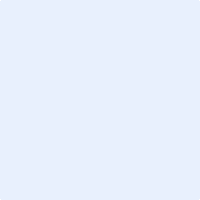 